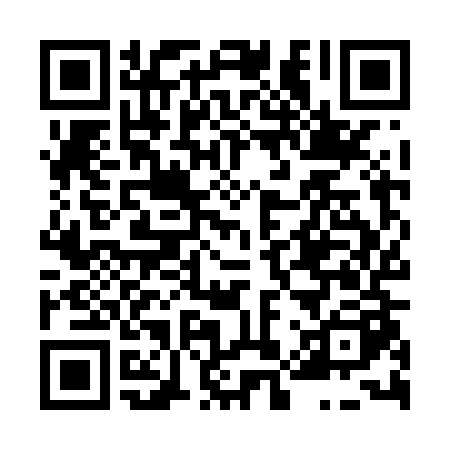 Ramadan times for Bily Potok, Czech RepublicMon 11 Mar 2024 - Wed 10 Apr 2024High Latitude Method: Angle Based RulePrayer Calculation Method: Muslim World LeagueAsar Calculation Method: HanafiPrayer times provided by https://www.salahtimes.comDateDayFajrSuhurSunriseDhuhrAsrIftarMaghribIsha11Mon4:314:316:2112:094:035:585:587:4112Tue4:294:296:1912:094:046:006:007:4313Wed4:264:266:1712:084:066:016:017:4514Thu4:244:246:1412:084:076:036:037:4715Fri4:224:226:1212:084:096:056:057:4916Sat4:194:196:1012:084:106:066:067:5117Sun4:174:176:0812:074:116:086:087:5218Mon4:144:146:0612:074:136:096:097:5419Tue4:124:126:0312:074:146:116:117:5620Wed4:094:096:0112:064:156:136:137:5821Thu4:074:075:5912:064:176:146:148:0022Fri4:044:045:5712:064:186:166:168:0223Sat4:014:015:5412:064:196:186:188:0424Sun3:593:595:5212:054:206:196:198:0625Mon3:563:565:5012:054:226:216:218:0826Tue3:543:545:4812:054:236:236:238:1027Wed3:513:515:4512:044:246:246:248:1228Thu3:483:485:4312:044:256:266:268:1429Fri3:463:465:4112:044:276:286:288:1630Sat3:433:435:3912:034:286:296:298:1831Sun4:404:406:361:035:297:317:319:201Mon4:384:386:341:035:307:327:329:222Tue4:354:356:321:035:317:347:349:243Wed4:324:326:301:025:337:367:369:264Thu4:294:296:281:025:347:377:379:285Fri4:264:266:251:025:357:397:399:316Sat4:244:246:231:015:367:417:419:337Sun4:214:216:211:015:377:427:429:358Mon4:184:186:191:015:387:447:449:379Tue4:154:156:171:015:397:457:459:3910Wed4:124:126:141:005:417:477:479:42